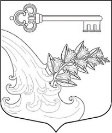 АДМИНИСТРАЦИЯ УЛЬЯНОВСКОГО ГОРОДСКОГО ПОСЕЛЕНИЯ ТОСНЕНСКОГО РАЙОНА ЛЕНИНГРАДСКОЙ ОБЛАСТИПОСТАНОВЛЕНИЕ  Об утверждении муниципальной программы «Развитие автомобильных дорог в Ульяновском городском поселении Тосненского района Ленинградской области на 2019-2023 годы» В соответствии с постановлением администрации от 29.09.2018 № 256    «Об утверждении перечня муниципальных программ муниципального образования Ульяновское городское поселение Тосненского района Ленинградской области, реализуемых в 2019 году», постановлением администрации от 15.08.2016 № 268 «Об утверждении Порядка разработки, утверждения, реализации и оценки эффективности муниципальных программ Ульяновского городского поселения Тосненского района Ленинградской области» в целях формирования проекта бюджета на 2019 год и на плановый период 2020 - 2021 годов,ПОСТАНОВЛЯЮ:1. Утвердить муниципальную программу «Развитие автомобильных дорог в Ульяновском городском поселении Тосненского района Ленинградской области на 2019-2023 годы» (приложение)2.	Опубликовать настоящее постановление в газете «Тосненский вестник» и разместить на официальном сайте администрации www.admsablino.ru.3. Настоящее постановление вступает в силу с момента официального опубликования. 4. Контроль за исполнением постановления оставляю за собой.Глава администрации                                                                   К.И. КамалетдиновСОГЛАСОВАНО:_____________Л.Ю. Шведова____________И.В. Андреева_____________Ю.Р. Васильева____________Е.В. ВилигжанинаУТВЕРЖДЕНАпостановлением администрации Ульяновского городского поселения Тосненского района Ленинградской области от ______(приложение)МУНИЦИПАЛЬНАЯ ПРОГРАММА«Развитие автомобильных дорог в Ульяновском городском поселении Тосненского района Ленинградской области на 2019-2023 годы»ПАСПОРТ (ПРОЕКТ)муниципальной программы «Развитие автомобильных дорог в  Ульяновском городском поселении Тосненского района Ленинградской области на 2019-2023 годы»Раздел I.Характеристика проблемы, на решение которых направлена муниципальная программа, и оценка сложившейся ситуацииОбщие показатели улично-дорожной сети на территории Ульяновского городского поселения	Общая протяженность улиц, площадей, проездов, пешеходных дорожек –97,25 км; с учетом протяженности дворовых территорий, из них:	- с усовершенствованным покрытием – 12,4 км;	- в песчано-щебеночном исполнении – 84,85 км; 1.2. Проблемы развития сети автомобильных дорог общего пользования в Ульяновском городском поселении и причины их возникновенияВ настоящее время протяженность автомобильных дорог общего пользования, находящихся в муниципальной собственности – 97250 м.Автомобильные дороги подвержены влиянию природной окружающей среды, хозяйственной деятельности человека и постоянному воздействию транспортных средств, в результате чего меняется технико-эксплуатационное состояние дорог. Для их соответствия нормативным требованиям необходимо выполнение различных видов дорожных работ:- содержание автомобильной дороги – комплекс работ по поддержанию надлежащего технического состояния автомобильной дороги, оценке ее технического состояния, а также по организации и обеспечению безопасности дорожного движения;- ремонт автомобильной дороги – комплекс работ по восстановлению транспортно-эксплуатационных характеристик автомобильной дороги, при выполнении которых не затрагиваются конструктивные и иные характеристики надежности и безопасности автомобильной дороги;- капитальный ремонт автомобильной дороги – комплекс работ по замене и (или) восстановлению конструктивных элементов автомобильной дороги, дорожных сооружений и (или) их частей, выполнение которых осуществляется в пределах установленных допустимых значений и технических характеристик класса и категории автомобильной дороги и при выполнении которых затрагиваются конструктивные и иные характеристики надежности и безопасности автомобильной дороги и не изменяются границы полосы отвода автомобильной дороги;- реконструкция автомобильной дороги – комплекс работ, при выполнении которых осуществляется изменение параметров автомобильной дороги, ее участков, ведущих к изменению класса и (или) категории автомобильной дороги, либо влекущих за собой изменение границы полосы отвода автомобильной дороги.Состояние сети дорог определяется своевременностью, полнотой и качеством выполнения работ по содержанию, ремонту, капитальному ремонту и реконструкции дорог и зависит напрямую от объемов финансирования и стратегии распределения финансовых средств в условиях их ограниченных объемов. Муниципальной программой «Развитие автомобильных дорог в МО Ульяновское городское поселение Тосненского района Ленинградской области на 2019-2023 годы», с учетом дефицита финансовых средств, ставится задача сохранения сети дорог поселения. 1.3. Влияние развития сети автомобильных дорог общего пользования на социально-экономическое развитие Ульяновского городского поселенияДорожное хозяйство является одной из отраслей экономики страны, развитие которого очень сильно зависит от общего ее состояния, вместе с тем дорожное хозяйство, как один из элементов инфраструктуры экономики, оказывает такое же влияние на ее развитие.Автомобильный транспорт – один из самых распространенных, мобильных видов транспорта требует наличия развитой сети автомобильных дорог с комплексом различных инженерных сооружений на ней. Автомобильные дороги, являясь сложными инженерно-техническими сооружениями, имеют ряд особенностей, а именно:в отличие от других видов транспорта автомобильный транспорт наиболее доступный для всех вид транспорта, а его неотъемлемый элемент – автомобильная дорога доступна абсолютно всем гражданам страны, водителям и пассажирам транспортных средств, и пешеходам;помимо высокой первоначальной стоимости строительства, реконструкция, капитальный ремонт, ремонт и содержание автомобильных дорог также требуют больших затрат.Как и любой товар, автомобильная дорога обладает определенными потребительскими свойствами, а именно:- удобство и комфортность передвижения;- скорость движения;- пропускная способность;- безопасность движения;- экономичность движения;- долговечность;- стоимость содержания;- экологическая безопасность.Наиболее важные виды результатов улучшения дорожной сети включают следующие элементы:снижение текущих издержек, в первую очередь для пользователей автомобильными дорогами;стимулирование общего экономического развития прилегающих территорий;экономию времени как для пассажиров, так и для грузов, находящихся в пути;снижение числа дорожно-транспортных происшествий и нанесенного материального ущерба;повышение комфорта и удобства поездок.Оценка социальной роли автомобильных дорог может быть проведена по следующим показателям: экономия свободного времени; изменение уровня здоровья населения; увеличение занятости, снижение миграции населения и т.д.В целом улучшение дорожных условий способствует:сокращению времени на перевозки грузов и пассажиров (за счет увеличения скорости движения);снижению стоимости перевозок (за счет сокращения расхода горюче-смазочных материалов, далее – ГСМ) за счет снижения износа транспортных средств от плохого качества дорог, повышения производительности труда);развитию туризма;повышению спроса на услуги дорожного сервиса;повышению транспортной доступности;снижению последствий стихийных бедствий;сокращению числа дорожно-транспортных происшествий: улучшению экологической ситуации (за счет роста скорости движения уменьшается расход ГСМ).Таким образом, дорожные условия оказывают влияние на все важные показатели экономического развития сельского поселения, поэтому совершенствование сети автомобильных дорог общего пользования имеет важное значение для поселения.Раздел II.Приоритеты, цели и задачи муниципальной программыОсновной целью Программы является развитие современной и эффективной автомобильно-дорожной инфраструктуры.Для достижения основной цели Программы необходимо следующее:выполнение комплекса работ по поддержанию, оценке надлежащего технического состояния, а также по организации и обеспечению безопасности дорожного движения на автомобильных дорогах общего пользования и искусственных сооружениях на них (содержание дорог и сооружений на них);выполнение комплекса работ по поддержанию, оценке надлежащего технического состояния, а также по организации и обеспечению безопасности дорожного движения по дворовым территориям многоквартирных домов, проездов к дворовым территориям многоквартирных домов;выполнение комплекса работ по восстановлению транспортно-эксплуатационных характеристик автомобильных дорог, при выполнении которых не затрагиваются конструктивные и иные характеристики надежности и безопасности, за счет ремонта дорог;выполнение комплекса работ по замене или восстановлению конструктивных элементов автомобильных дорог, дорожных сооружений и их частей, выполнение которых осуществляется в пределах установленных допустимых значений и технических характеристик класса и категории автомобильных дорог и при выполнении которых затрагиваются конструктивные и иные характеристики надежности и безопасности, за счет капитального ремонта дорог и сооружений на них;подготовка проектной документации на капитальный ремонт автомобильных дорог общего пользования и искусственных сооружений на них;увеличение протяженности, изменение параметров автомобильных дорог общего пользования, ведущее к изменению класса и категории автомобильной дороги за счет строительства или реконструкции автомобильных дорог общего пользования и искусственных сооружений на них;подготовка проектной документации на строительство и реконструкцию автомобильных дорог общего пользования и искусственных сооружений на них.Срок реализации Программы – 2019 – 2023 годы. Поскольку мероприятия Программы, связанные с содержанием, ремонтом и капитальным ремонтом носят постоянный, непрерывный характер, а мероприятия по реконструкции и строительству дорог имеют длительный производственный цикл и финансирование мероприятий Программы зависит от возможности местного бюджета, то в пределах срока действия Программы этап реализации соответствует одному году. Задачей каждого этапа является 100-процентное содержание всей сети дорог и не увеличение показателя «Доля протяженности автомобильных дорог, не отвечающих нормативным требованиям, в общей протяженности автомобильных дорог». Раздел III.Индикаторы и показатели реализации муниципальной программыВ качестве индикаторов и показателей решения задач программы будут использоваться показатели состояния улично-дорожной сети, искусственных сооружений на них, объёмов выполненных дорог и расходов на их выполнение из бюджета Ульяновского городского поселения Тосненского района Ленинградской области и бюджета Ленинградской области:Приведение в нормативное состояние проезжей части, соответствующей нормативным документам, до 4 % по каждому году периода 2019 - 2023 годы от общей протяжённости автомобильных дорог, включая дворовые территории за период реализации программы;Общая протяжённость автомобильных дорог, включая дворовые территории –97 250 м. На 31 сентября 2018 года на территории Ульяновского городского поселения отремонтировано до 24% автодорог местного значения, включая дворовые территории, что составляет 31,56 км. При ежегодном приросте до 4% отремонтированных муниципальных автодорог и дворовых территорий плановые значения показателей (индикаторов) муниципальной программы по годам реализации и информация о взаимосвязи показателей с мероприятиями представлены в приложении 1 к Программе.Ожидаемые результаты реализации программы к концу 2023 года: улучшение качества жизни населения частной индивидуальной жилой застройки поселения;снижение количества дорожно-транспортных происшествий на автодорогах; повышение безопасности дорожного движения на муниципальных автодорогах Ульяновского городского поселения Тосненского района Ленинградской области; улучшение потребительских свойств автодорог местного значения.Реализация программы осуществляется в 2019 - 2023 годах, этапы - конец финансового года.Раздел IV.Мероприятия в составе муниципальной программыДля решения задач и достижения поставленных целей и планируемых значений целевых показателей предусмотрено выполнение следующих программных мероприятий:1. Мероприятия по содержанию автомобильных дорог общего пользования местного значения и искусственных сооружений на них.Реализация мероприятий позволит выполнять комплекс работ по поддержанию, оценке надлежащего технического состояния, а также по организации и обеспечению безопасности дорожного движения на автомобильных дорогах общего пользования местного значения и искусственных сооружений на них.2. Мероприятия по ремонту автомобильных дорог общего пользования местного значения и искусственных сооружений на них.Реализация мероприятий позволит выполнять комплекс работ по восстановлению транспортно-эксплуатационных характеристик автомобильных дорог, при выполнении которых не затрагиваются конструктивные и иные характеристики надежности и безопасности. 3. Мероприятия по капитальному ремонту автомобильных дорог общего пользования местного значения и искусственных сооружений на них.Реализация мероприятий позволит выполнять комплекс работ по замене или восстановлению конструктивных элементов автомобильных дорог, дорожных сооружений и их частей, выполнение которых осуществляется в пределах установленных допустимых значений и технических характеристик класса и категории автомобильных дорог и при выполнении которых затрагиваются конструктивные и иные характеристики надежности и безопасности.4. Мероприятия по подготовке проектной документации на капитальный ремонт автомобильных дорог общего пользования местного значения и искусственных сооружений на них.5. Мероприятия по строительству и реконструкции автомобильных дорог общего пользования местного значения и искусственных сооружений на них. Реализация мероприятий позволит увеличить протяженность, изменить параметры автомобильных дорог общего пользования, ведущие к изменению класса и категории автомобильной дороги и искусственных сооружений на них6. Мероприятия по подготовке проектной документации на строительство и реконструкцию автомобильных дорог общего пользования местного значения и искусственных сооружений на них.Мероприятия по капитальному ремонту и ремонту автомобильных дорог будут определяться на основе результатов обследования дорог.7. Мероприятия по ремонту и капитальному ремонту дворовых территорий многоквартирных домов, проездов к дворовым территориям многоквартирных домов.Реализация мероприятий позволит выполнять комплекс работ по замене или восстановлению конструктивных элементов дворовых территорий, дорожных сооружений и их частей, выполнение которых осуществляется в пределах установленных допустимых значений и технических характеристик класса и категории автомобильных дорог и при выполнении которых затрагиваются конструктивные и иные характеристики надежности и безопасности.Раздел V.Ресурсное (финансовое) обеспечение муниципальной программы Источниками финансирования мероприятий программы являются средства областного бюджета Ленинградской области и бюджета Ульяновского городского поселения Тосненского района Ленинградской области.Объем финансирования программы в 2019 – 2023 годах в разрезе мероприятий по годам представлен в плане мероприятий муниципальной программы в приложении 2 к Программе.Объемы финансирования ежегодно уточняются в соответствии с областными законами и нормативными правовыми актами Правительства Ленинградской области.  Приложение 1к ПрограммеСведения о показателях (индикаторов) муниципальной программы и их значенияхСведения о порядке сбора информации и методике расчета показателя (индикатора) муниципальной программыПриложение 2к ПрограммеПлан мероприятий муниципальной программы «Развитие автомобильных дорог в Ульяновском городском поселении Тосненского района Ленинградской области на 2019-2023 годы»№Полное наименованиеМуниципальная программа «Развитие автомобильных дорог в  Ульяновском городском поселении Тосненского района Ленинградской области на 2019-2023 годы» (далее – Программа)Основание для разработки программыФедеральный закон от 06.10.2003 № 131-ФЗ «Об общих принципах организации местного самоуправления в Российской Федерации»; Постановление администрации Ульяновского городского поселения от 29.09.2018 № 256 «Об утверждении перечня муниципальных программ муниципального образования Ульяновское городское поселение Тосненского района Ленинградской области»   Постановление администрации Ульяновского городского поселения от 15.08.2016 № 268 «Об утверждении порядка разработки, утверждения, реализации и оценки эффективности муниципальных программ Ульяновского городского поселения Тосненского района Ленинградской области».Ответственный исполнитель муниципальной программыОтдел жилищно-коммунального хозяйства администрации Ульяновского городского поселения Тосненского района Ленинградской областиСоисполнители муниципальной программыОтсутствуютУчастники муниципальной программыСтруктурные подразделения администрации Ульяновского городского поселения Тосненского района Ленинградской области;Организации, определяемые в порядке, установленном Федеральным законом от 05.04.2013 № 44-ФЗ «О контрактной системе в сфере закупок товаров, работ, услуг для обеспечения государственных и муниципальных нужд».Подпрограммы муниципальной программы отсутствуютОтсутствуютЦели муниципальной программыРазвитие современной и эффективной автомобильно-дорожной инфраструктурыЗадачи муниципальной программыВыполнение комплекса работ по поддержанию, оценке надлежащего технического состояния, 
а также по организации и обеспечению безопасности дорожного движения на автомобильных дорогах общего пользования и искусственных сооружений на них (содержание дорог и сооружений на них);Выполнение комплекса работ по восстановлению транспортно-эксплуатационных характеристик автомобильных дорог, при выполнении которых не затрагиваются конструктивные и иные характеристики надежности и безопасности (ремонт дорог);Выполнение комплекса работ по замене или восстановлению конструктивных элементов автомобильных дорог, дорожных сооружений и их частей, в пределах установленных допустимых значений и технических характеристик их класса и категории, при выполнении которых затрагиваются конструктивные и иные характеристики надежности и безопасности (капитальный ремонт дорог и сооружений на них);Подготовка проектной документации по капитальному ремонту автомобильных дорог общего пользования и искусственных сооружений на них;Увеличение протяженности, изменение параметров автомобильных дорог общего пользования, ведущее к изменению класса и категории автомобильной дороги (строительство или реконструкции автомобильных дорог общего пользования и искусственных сооружений на них);Подготовка проектной документации на строительство и реконструкцию автомобильных дорог общего пользованияЦелевые индикаторы и показатели муниципальной программыДоля протяженности дорог, уборка которых осуществляется круглогодичноДоля протяженности дорог поселения, в том числе дворовых территорий, в отношении которых производится капитальный ремонтЭтапы и сроки реализации муниципальной программы2019 – 2024 годы, этапы – конец финансового года.Объемы бюджетных ассигнований муниципальной программы – всего, в том числе по годамОбщий объем финансирования Программы составляет:в 2019 – 2023 годах – 7 510,00 тыс. рублей, в том числе объем финансирования по годам:2019 год – 6 810,00 тыс. рублей;2020 год – 700,0 тыс. рублей; 2021 год – 36 970,4 тыс. рублей;2022 год – 16 210,2 тыс. рублей;2023 год – 11 631,9 тыс. рублей.Ожидаемые результаты реализации муниципальной программыК 2023г. увеличение доли протяженности дорог, уборка которых осуществляется круглогодично до 50%К 2023г. увеличение доли протяженности дорог поселения, в том числе дворовых территорий, в отношении которых производится капитальный ремонт до 60%Вид исполнения автодорог (улиц)Площадь (тыс. м2)Протяженность, кмасфальтобетонное340,37597,25пешеходные дорожки, тротуары100,040песчано-щебеночное исполнение296,97584,85№ П/ППоказатель (индикатор) (наименование)Показатель (индикатор) (наименование)Ед. измеренияЗначения показателей (индикаторов)Значения показателей (индикаторов)Значения показателей (индикаторов)Значения показателей (индикаторов)Значения показателей (индикаторов)Значения показателей (индикаторов)№ П/ППоказатель (индикатор) (наименование)Показатель (индикатор) (наименование)Ед. измеренияБазовый период 2018 год201920202021202220231223456789Муниципальная программа «Развитие автомобильных дорог в МО Ульяновское городское поселение Тосненского района Ленинградской области на 2019-2023 годы»Муниципальная программа «Развитие автомобильных дорог в МО Ульяновское городское поселение Тосненского района Ленинградской области на 2019-2023 годы»Муниципальная программа «Развитие автомобильных дорог в МО Ульяновское городское поселение Тосненского района Ленинградской области на 2019-2023 годы»Муниципальная программа «Развитие автомобильных дорог в МО Ульяновское городское поселение Тосненского района Ленинградской области на 2019-2023 годы»Муниципальная программа «Развитие автомобильных дорог в МО Ульяновское городское поселение Тосненского района Ленинградской области на 2019-2023 годы»Муниципальная программа «Развитие автомобильных дорог в МО Ульяновское городское поселение Тосненского района Ленинградской области на 2019-2023 годы»Муниципальная программа «Развитие автомобильных дорог в МО Ульяновское городское поселение Тосненского района Ленинградской области на 2019-2023 годы»Муниципальная программа «Развитие автомобильных дорог в МО Ульяновское городское поселение Тосненского района Ленинградской области на 2019-2023 годы»Муниципальная программа «Развитие автомобильных дорог в МО Ульяновское городское поселение Тосненского района Ленинградской области на 2019-2023 годы»1Доля протяженности дорог, в отношении которых произведен ремонт, в том числе дворовых территорий%%2945505356603Доля протяженности дорог, уборка которых осуществляется круглогодично, в общей протяженности автомобильных дорог поселения            %%404041454650№ П/ПНаименование показателяЕд. Изм.Определение показателяВременные характеристикиАлгоритм формирования (формула) показателя и методические поясненияБазовые показателиМетод сбора и индекс формы отчетностиОбъект наблюде-нияОхват совокуп-ности1Доля протяженности дорог, уборка которых осуществляется круглогодично%Характеризует эффективность реализации мероприятий по содержанию автомобильных дорог поселенияЕжегодно на 1 января года, следующего за отчетнымДх 100/Д1, где:Д – фактический объем работ, в км;Д1 – планируемый объем работ, в кмпланируемый объем работ а ТГППрочее (мони-торинг)Содержаниедорог Ульяновского городского поселенияУльяновское городское поселение2Доля протяженности дорог поселения, в том числе дворовых территорий, в отношении которых производится капитальный ремонт%Характеризует эффективность реализации мероприятий по капитальному ремонту дорогЕжегодно на 1 января года, следующего за отчетнымД х 100/Д1, где:Д – протяженность дорог поселения, в отношении которых произведен капитальный ремонт;Д1–общая протяженность дорог поселения, в км15250км (общая протяженность дорог, в отношении которых необходимо произвести капитальный ремонт в ТГП)Прочее (мони-торинг)Ремонт дорог Ульяновского городского поселенияУльяновское городское поселение№ п/пНаименование муниципальной программы, подпрограммы, мероприятий программыСрок финансирования мероприятия (по годам)Планируемые объемы финансированиеПланируемые объемы финансированиеПланируемые объемы финансированиеПланируемые объемы финансированиеПланируемые объемы финансированиеОтветственный исполнитель (ОИВ)Главный распорядитель бюджетных средств№ п/пНаименование муниципальной программы, подпрограммы, мероприятий программыСрок финансирования мероприятия (по годам)ВсегоВ том числеВ том числеВ том числеВ том числеОтветственный исполнитель (ОИВ)Главный распорядитель бюджетных средств№ п/пНаименование муниципальной программы, подпрограммы, мероприятий программыСрок финансирования мероприятия (по годам)ВсегоФедеральный бюджетОбластной бюджетМестный бюджетПрочие источникиОтветственный исполнитель (ОИВ)Главный распорядитель бюджетных средств12345678910Муниципальная программа «Развитие автомобильных дорог в Ульяновском городском поселении Тосненского района Ленинградской области на 2019-2023 годы»Муниципальная программа «Развитие автомобильных дорог в Ульяновском городском поселении Тосненского района Ленинградской области на 2019-2023 годы»Муниципальная программа «Развитие автомобильных дорог в Ульяновском городском поселении Тосненского района Ленинградской области на 2019-2023 годы»Муниципальная программа «Развитие автомобильных дорог в Ульяновском городском поселении Тосненского района Ленинградской области на 2019-2023 годы»Муниципальная программа «Развитие автомобильных дорог в Ульяновском городском поселении Тосненского района Ленинградской области на 2019-2023 годы»Муниципальная программа «Развитие автомобильных дорог в Ульяновском городском поселении Тосненского района Ленинградской области на 2019-2023 годы»Муниципальная программа «Развитие автомобильных дорог в Ульяновском городском поселении Тосненского района Ленинградской области на 2019-2023 годы»Муниципальная программа «Развитие автомобильных дорог в Ульяновском городском поселении Тосненского района Ленинградской области на 2019-2023 годы»Муниципальная программа «Развитие автомобильных дорог в Ульяновском городском поселении Тосненского района Ленинградской области на 2019-2023 годы»Муниципальная программа «Развитие автомобильных дорог в Ульяновском городском поселении Тосненского района Ленинградской области на 2019-2023 годы»1.Мероприятия по содержанию автомобильных дорог общего пользования местного значения2019 год2020 год2021 год2022 год2023 год1700,00700,00500,00750,00600,001700,00700,00500,00750,00600,00Отдел ЖКХАдминистрация Ульяновского г.п.1.1.Уборка дорог от снега, посыпание дорог2019 год2020 год2021 год2022 год2023 год700,00700,00500,00750,00600,00--700,00700,00500,00750,00600,00-Отдел ЖКХАдминистрация Ульяновского г.п.1.2.Грейдирование дорожного покрытия 2019 год2020 год2021 год2022 год2023 год100,000,000,000,000,00--100,000,000,000,000,00-Отдел ЖКХАдминистрация Ульяновского г.п.1.3.Установка дорожных знаков по разработанной проектной документации по организации дорожного движения на дорогах г.п. Ульяновка2019 год2020 год2021 год2022 год2023 год200,000,000,000,000,00--200,000,000,000,000,00-Отдел ЖКХАдминистрация Ульяновского г.п.1.4Разработка проекта (внесение изменений) организации дорожного движения на автомобильных дорогах Ульяновского городского поселения 2019100,00--100,00Отдел ЖКХАдминистрация Ульяновского г.п.1.5Обустройство остановок общественного транспорта2019400,00--400,00Отдел ЖКХАдминистрация Ульяновского г.п.1.6Обустройство канав дорожного полотна2019 год            2020 год2021 год2022 год2023 год200,000,000,000,000,00--200,000,000,000,000,00-Отдел ЖКХАдминистрация Ульяновского г.п.2.Мероприятия по капитальному ремонту и ремонту автомобильных дорог общего пользования местного значения2019 год            2020 год2021 год2022 год2023 год5110,000,000,000,000,00-1900,000,000,000,000,005100,000,000,000,000,002.2.Ремонт дорожного покрытия 2019 год            2020 год2021 год2022 год2023 год 800,000,000,000,000,00--800,000,000,000,000,00-Отдел ЖКХАдминистрация Ульяновского г.п.2.3.Технический надзор за выполнением работ по ремонту дорожного покрытия 2019 год            2020 год2021 год2022 год2023 год200,000,000,000,000,00--200,000,000,000,000,00-Отдел ЖКХАдминистрация Ульяновского г.п.2.4.Корректировка и экспертиза смет по ремонту дорожного покрытия 2019 год            2020 год2021 год2022 год2023 год200,000,000,000,000,00--200,000,000,000,000,00-Отдел ЖКХАдминистрация Ульяновского г.п.2.8.Ремонт автомобильной дороги (софинансирование)2019 год2600,00-1900,00700,00-Отдел ЖКХАдминистрация Ульяновского г.п.2.9.Текущий (ямочный) ремонт обочин2019 год            2020 год2021 год2022 год2023 год200,000,000,000,000,00---200,000,000,000,000,00-Отдел ЖКХАдминистрация Ульяновского г.п.2.11.Текущий ремонт дорог с асфальтовым покрытием2019 год            2020 год2021 год2022 год2023 год500,000,000,000,000,00--500,000,000,000,000,00-Отдел ЖКХАдминистрация Ульяновского г.п.2.12.Замена труб под дорожным полотном2019 год            2020 год2021 год2022 год2023 год500,000,000,000,000,00--500,000,000,000,000,00-Отдел ЖКХАдминистрация Ульяновского г.п.2.13Обустройство канав с планировкой дорожного полотна2019 год            2020 год2021 год2022 год2023 год110,000,000,000,000,00--110,000,000,000,000,00Отдел ЖКХАдминистрация Ульяновского г.п.